NAME: _____________________________   ID: ______________TEST 4 – SECTION 1►	Questions 1 – 10	Complete the form below.	Write NO MORE THAN THREE WORDS AND / OR A NUMBER for each	answer.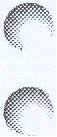 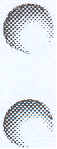 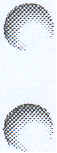 --	-	--TRAIN STATIONTEST 4 – SECTION 2►	Questions 11 – 20	Questions 11 – 16	Complete the sentences below.	Write NO MORE THAN TWO WORDS for each answer.The hotel11	You must book ………………………………………………….. in advance.12	There are some interesting ……………………………………….. in the lounge.Activities13	The visit to the …………………………………….. has been cancelled.14	There will be a talk about ……………………………… from the area on Saturday.15	The visit to the ……………………………………….. will take place on Sunday.16	There is a collection of ……………………………………… in the art gallery.Questions 17 – 20Label the map below.Write the correct letter A – I next to questions 17 – 20.Where are the following places situated?N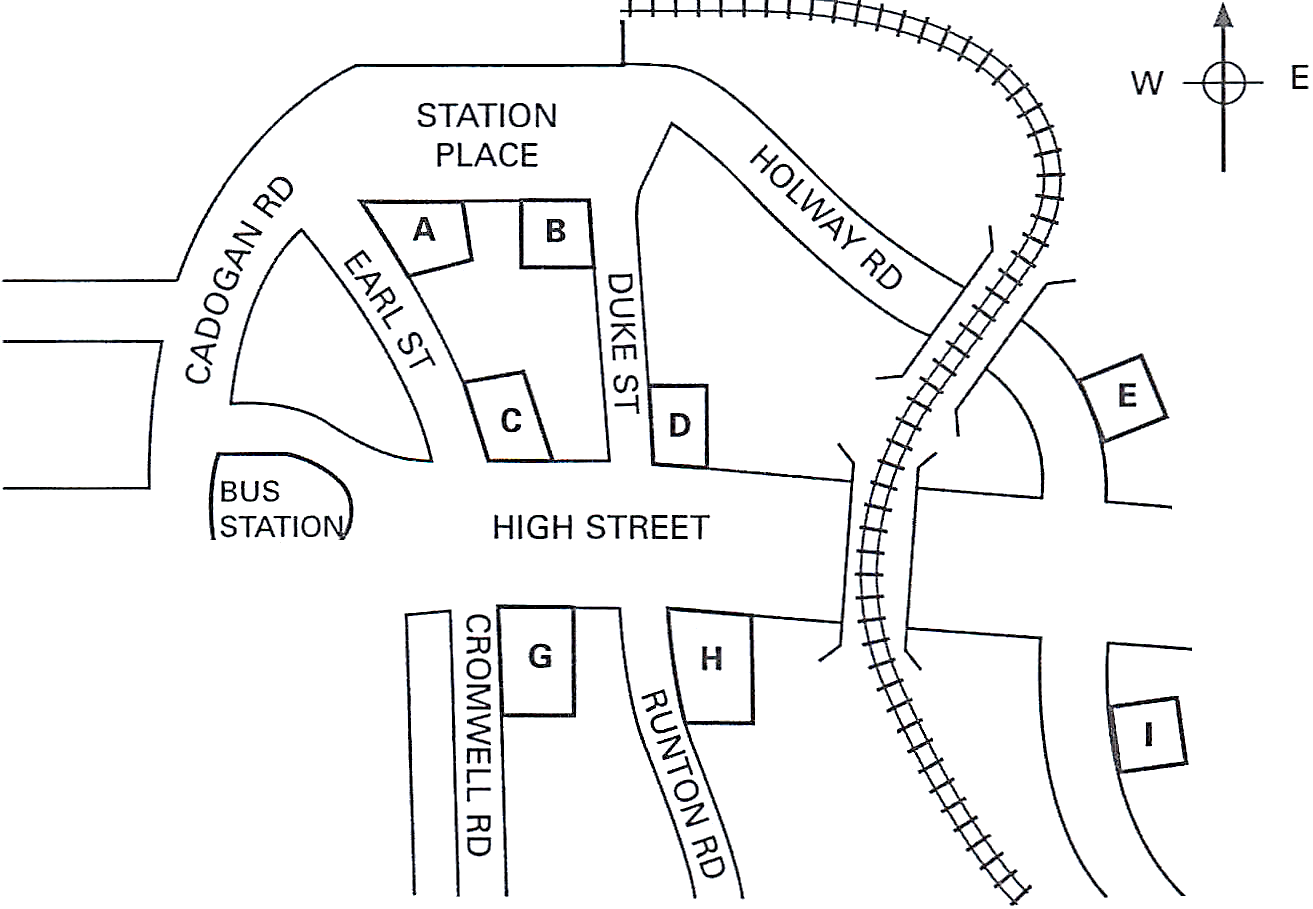 S17	Park Hotel	………………………..Cafe	18	18 Internet ………………………..19	Tourist Information Office	……………………......20	Royal House Restaurant	……………………….TEST 4 – SECTION 3►	Questions 21 – 30	Questions 21 – 26	Write the correct letter, A, B or C next to questions 21 – 26.	At which college are the following features recommended?	A	at Forth College	B	at Haines College	C	at both Forth and Haines Colleges21	student support services22	residential accommodation23	on-line resources24	libraries25	teaching staff26	research recordQuestions 27 – 30Choose the correct letter, A, B or C.27	David is concerned that he may feel	A	unmotivated.	B	isolated.	C	competitive28	In the future, Dr. Smith thinks David should aim to	A	do further research.	B	publish articles.	C	get teaching work.29	What does Dr Smith think has improved masters’ study in recent years?	A	the development of the internet	B	the growth of flexible courses	C	the introduction of changes in assessment30	David would like to improve the way he	A	takes notes in lectures.	B	writes up assignments.	C	manages his time.TEST 4 – SECTION 4►	Questions 31 – 40	Questions 31 – 37	Complete the table below.	Write NO MORE THAN TWO WORDS for each answer.Questions 38 – 40Choose the correct letter, A, B or C.38	What is a disadvantage of first person narration in novels?	A	It makes it harder for the main character to be interesting.	B	It is difficult for beginners to do well.	C	It limits what can be described.39	What is a mistake when writing novels?	A	failing to include enough detail	B	trying to explain ironic effects	C	including too many characters40	In order to make dialogue seem natural, writers should	A	make recordings of real conversations.	B	include unfinished sentences.	C	break up long speeches.LISTENING    A N S W E R     S H E E THigher Colleges of Technology, Abu Dhabi Men’s CollegeIELTS Tests Exam Essentials #4RAW SCORE   ………………………	                   		%  ………………………
                  	…				        advise soon as if you're not available at that time, we will have to consider other options.
ABLE EMPLOYMENT AGENCYABLE EMPLOYMENT AGENCYABLE EMPLOYMENT AGENCYAPPLICATION FORMAPPLICATION FORMAPPLICATION FORMFull name:1…………………………………………………….Address:2…………………………………………………….Melford MF4 5JBContact number:3…………………………………………………….Qualifications:(a)A levels(b)4 …………………………………………………..(c)5 …………………………………………………..Previous experience:(a)general work in a 6 …………………… (3 months)(b)Part-time job as a 7 …………………………….....Interests:(a)Member of a 8 …………………………………….(b)Enjoys 9 ……………………………….(10 years)Date available:10……………………………………………………..Type of writingNotesTipsShort stories3 basic stylesstart with a31 ………………………Non-fictionBiographies often popularTell publishers about your32 ………………………ArticlesAdvice articles work wellwrite for a 33 ………………………PoetryMeaning shouldn’t be too34 …………………………..read your poems aloudPlaysMovements usually decided by the35 …………………………..learn about actingRadioBBC publishes Handbooktry 36 ………………….FirstChildren’s literatureIllustrations importantdecide on an37 …………………….1James Bowen22C24 Lion Road23A      309954 721 82224B4history diploma25B5computer skills certificate26B6hospital27B7tour guide28B8swimming club29B9playing piano30C10June 2831crisis11breakfast32specialist knowledge12paintings33definite market13castle34obvious14famous people35director15antiques show36regional stations16old postcards37age group17E38C     18F39B19A40C20D21A